提醒的話：1. 請同學詳細填寫，這樣老師較好做統整，學弟妹也較清楚你提供的意見，謝謝！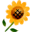 2. 甄選學校、科系請填全名；甄選方式與過程內容書寫不夠請續寫背面。         3. 可直接上輔導處網站https://sites.google.com/a/yphs.tw/yphsc/「甄選入學」區下載本表格，    以電子檔郵寄至yphs316@gmail.com信箱，感謝你！　　　　　              甄選學校甄選學校臺北藝術大學臺北藝術大學臺北藝術大學臺北藝術大學甄選學系甄選學系新媒體藝術系新媒體藝術系學生學測分數國英數社自總□大學個人申請□科技校院申請入學□軍事校院 (*獨立招生)□大學個人申請□科技校院申請入學□軍事校院 (*獨立招生)□大學個人申請□科技校院申請入學□軍事校院 (*獨立招生)正取□備取□未錄取正取□備取□未錄取學測分數8738531□大學個人申請□科技校院申請入學□軍事校院 (*獨立招生)□大學個人申請□科技校院申請入學□軍事校院 (*獨立招生)□大學個人申請□科技校院申請入學□軍事校院 (*獨立招生)正取□備取□未錄取正取□備取□未錄取甄選方式與過程面試佔(   100 　%)一、形式：（教授：學生）人數=（  3：3　），方式：           輪流回答            二、題目：1.桌上1張A4&奇異筆，投影幕有一段字，五分鐘畫這段文字給你的感覺。2.每個人2分鐘自我介紹+介紹剛畫的那張。3.每個人2分鐘，看投影幕的圖，說出想法(每人不同)4.有被特別問到 : 1.申請哪些學校，知道他們在幹嘛、做什麼嗎?               : 2.問我自述裡提到的某個展覽的感覺□備審資料佔(     %)   或  □術科實作佔(     %)  或  □筆試佔(     %)□其他佔(     %)請註明其他方式，如：小論文面試佔(   100 　%)一、形式：（教授：學生）人數=（  3：3　），方式：           輪流回答            二、題目：1.桌上1張A4&奇異筆，投影幕有一段字，五分鐘畫這段文字給你的感覺。2.每個人2分鐘自我介紹+介紹剛畫的那張。3.每個人2分鐘，看投影幕的圖，說出想法(每人不同)4.有被特別問到 : 1.申請哪些學校，知道他們在幹嘛、做什麼嗎?               : 2.問我自述裡提到的某個展覽的感覺□備審資料佔(     %)   或  □術科實作佔(     %)  或  □筆試佔(     %)□其他佔(     %)請註明其他方式，如：小論文面試佔(   100 　%)一、形式：（教授：學生）人數=（  3：3　），方式：           輪流回答            二、題目：1.桌上1張A4&奇異筆，投影幕有一段字，五分鐘畫這段文字給你的感覺。2.每個人2分鐘自我介紹+介紹剛畫的那張。3.每個人2分鐘，看投影幕的圖，說出想法(每人不同)4.有被特別問到 : 1.申請哪些學校，知道他們在幹嘛、做什麼嗎?               : 2.問我自述裡提到的某個展覽的感覺□備審資料佔(     %)   或  □術科實作佔(     %)  或  □筆試佔(     %)□其他佔(     %)請註明其他方式，如：小論文面試佔(   100 　%)一、形式：（教授：學生）人數=（  3：3　），方式：           輪流回答            二、題目：1.桌上1張A4&奇異筆，投影幕有一段字，五分鐘畫這段文字給你的感覺。2.每個人2分鐘自我介紹+介紹剛畫的那張。3.每個人2分鐘，看投影幕的圖，說出想法(每人不同)4.有被特別問到 : 1.申請哪些學校，知道他們在幹嘛、做什麼嗎?               : 2.問我自述裡提到的某個展覽的感覺□備審資料佔(     %)   或  □術科實作佔(     %)  或  □筆試佔(     %)□其他佔(     %)請註明其他方式，如：小論文面試佔(   100 　%)一、形式：（教授：學生）人數=（  3：3　），方式：           輪流回答            二、題目：1.桌上1張A4&奇異筆，投影幕有一段字，五分鐘畫這段文字給你的感覺。2.每個人2分鐘自我介紹+介紹剛畫的那張。3.每個人2分鐘，看投影幕的圖，說出想法(每人不同)4.有被特別問到 : 1.申請哪些學校，知道他們在幹嘛、做什麼嗎?               : 2.問我自述裡提到的某個展覽的感覺□備審資料佔(     %)   或  □術科實作佔(     %)  或  □筆試佔(     %)□其他佔(     %)請註明其他方式，如：小論文面試佔(   100 　%)一、形式：（教授：學生）人數=（  3：3　），方式：           輪流回答            二、題目：1.桌上1張A4&奇異筆，投影幕有一段字，五分鐘畫這段文字給你的感覺。2.每個人2分鐘自我介紹+介紹剛畫的那張。3.每個人2分鐘，看投影幕的圖，說出想法(每人不同)4.有被特別問到 : 1.申請哪些學校，知道他們在幹嘛、做什麼嗎?               : 2.問我自述裡提到的某個展覽的感覺□備審資料佔(     %)   或  □術科實作佔(     %)  或  □筆試佔(     %)□其他佔(     %)請註明其他方式，如：小論文面試佔(   100 　%)一、形式：（教授：學生）人數=（  3：3　），方式：           輪流回答            二、題目：1.桌上1張A4&奇異筆，投影幕有一段字，五分鐘畫這段文字給你的感覺。2.每個人2分鐘自我介紹+介紹剛畫的那張。3.每個人2分鐘，看投影幕的圖，說出想法(每人不同)4.有被特別問到 : 1.申請哪些學校，知道他們在幹嘛、做什麼嗎?               : 2.問我自述裡提到的某個展覽的感覺□備審資料佔(     %)   或  □術科實作佔(     %)  或  □筆試佔(     %)□其他佔(     %)請註明其他方式，如：小論文面試佔(   100 　%)一、形式：（教授：學生）人數=（  3：3　），方式：           輪流回答            二、題目：1.桌上1張A4&奇異筆，投影幕有一段字，五分鐘畫這段文字給你的感覺。2.每個人2分鐘自我介紹+介紹剛畫的那張。3.每個人2分鐘，看投影幕的圖，說出想法(每人不同)4.有被特別問到 : 1.申請哪些學校，知道他們在幹嘛、做什麼嗎?               : 2.問我自述裡提到的某個展覽的感覺□備審資料佔(     %)   或  □術科實作佔(     %)  或  □筆試佔(     %)□其他佔(     %)請註明其他方式，如：小論文面試佔(   100 　%)一、形式：（教授：學生）人數=（  3：3　），方式：           輪流回答            二、題目：1.桌上1張A4&奇異筆，投影幕有一段字，五分鐘畫這段文字給你的感覺。2.每個人2分鐘自我介紹+介紹剛畫的那張。3.每個人2分鐘，看投影幕的圖，說出想法(每人不同)4.有被特別問到 : 1.申請哪些學校，知道他們在幹嘛、做什麼嗎?               : 2.問我自述裡提到的某個展覽的感覺□備審資料佔(     %)   或  □術科實作佔(     %)  或  □筆試佔(     %)□其他佔(     %)請註明其他方式，如：小論文面試佔(   100 　%)一、形式：（教授：學生）人數=（  3：3　），方式：           輪流回答            二、題目：1.桌上1張A4&奇異筆，投影幕有一段字，五分鐘畫這段文字給你的感覺。2.每個人2分鐘自我介紹+介紹剛畫的那張。3.每個人2分鐘，看投影幕的圖，說出想法(每人不同)4.有被特別問到 : 1.申請哪些學校，知道他們在幹嘛、做什麼嗎?               : 2.問我自述裡提到的某個展覽的感覺□備審資料佔(     %)   或  □術科實作佔(     %)  或  □筆試佔(     %)□其他佔(     %)請註明其他方式，如：小論文面試佔(   100 　%)一、形式：（教授：學生）人數=（  3：3　），方式：           輪流回答            二、題目：1.桌上1張A4&奇異筆，投影幕有一段字，五分鐘畫這段文字給你的感覺。2.每個人2分鐘自我介紹+介紹剛畫的那張。3.每個人2分鐘，看投影幕的圖，說出想法(每人不同)4.有被特別問到 : 1.申請哪些學校，知道他們在幹嘛、做什麼嗎?               : 2.問我自述裡提到的某個展覽的感覺□備審資料佔(     %)   或  □術科實作佔(     %)  或  □筆試佔(     %)□其他佔(     %)請註明其他方式，如：小論文心得與建議◎備審資料製作建議：  把作品集當成一本自己出的書來做。◎整體準備方向與建議：   其實做自己就好，面試誠實，誠懇回答，不要背稿，遇到傻眼的題目不要慌，慢慢說(邊說邊想XD)◎備審資料製作建議：  把作品集當成一本自己出的書來做。◎整體準備方向與建議：   其實做自己就好，面試誠實，誠懇回答，不要背稿，遇到傻眼的題目不要慌，慢慢說(邊說邊想XD)◎備審資料製作建議：  把作品集當成一本自己出的書來做。◎整體準備方向與建議：   其實做自己就好，面試誠實，誠懇回答，不要背稿，遇到傻眼的題目不要慌，慢慢說(邊說邊想XD)◎備審資料製作建議：  把作品集當成一本自己出的書來做。◎整體準備方向與建議：   其實做自己就好，面試誠實，誠懇回答，不要背稿，遇到傻眼的題目不要慌，慢慢說(邊說邊想XD)◎備審資料製作建議：  把作品集當成一本自己出的書來做。◎整體準備方向與建議：   其實做自己就好，面試誠實，誠懇回答，不要背稿，遇到傻眼的題目不要慌，慢慢說(邊說邊想XD)◎備審資料製作建議：  把作品集當成一本自己出的書來做。◎整體準備方向與建議：   其實做自己就好，面試誠實，誠懇回答，不要背稿，遇到傻眼的題目不要慌，慢慢說(邊說邊想XD)◎備審資料製作建議：  把作品集當成一本自己出的書來做。◎整體準備方向與建議：   其實做自己就好，面試誠實，誠懇回答，不要背稿，遇到傻眼的題目不要慌，慢慢說(邊說邊想XD)◎備審資料製作建議：  把作品集當成一本自己出的書來做。◎整體準備方向與建議：   其實做自己就好，面試誠實，誠懇回答，不要背稿，遇到傻眼的題目不要慌，慢慢說(邊說邊想XD)◎備審資料製作建議：  把作品集當成一本自己出的書來做。◎整體準備方向與建議：   其實做自己就好，面試誠實，誠懇回答，不要背稿，遇到傻眼的題目不要慌，慢慢說(邊說邊想XD)◎備審資料製作建議：  把作品集當成一本自己出的書來做。◎整體準備方向與建議：   其實做自己就好，面試誠實，誠懇回答，不要背稿，遇到傻眼的題目不要慌，慢慢說(邊說邊想XD)◎備審資料製作建議：  把作品集當成一本自己出的書來做。◎整體準備方向與建議：   其實做自己就好，面試誠實，誠懇回答，不要背稿，遇到傻眼的題目不要慌，慢慢說(邊說邊想XD)E-mail手機